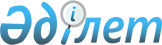 О внесении дополнений и изменений в постановление Правительства Республики Казахстан от 11 ноября 2004 года № 1188
					
			Утративший силу
			
			
		
					Постановление Правительства Республики Казахстан от 11 сентября 2009 года № 1350. Утратило силу постановлением Правительства Республики Казахстан от 11 сентября 2015 года № 774

      Сноска. Утратило силу постановлением Правительства РК от 11.09.2015 № 774 (вводится в действие со дня его первого официального опубликования).      Правительство Республики Казахстан ПОСТАНОВЛЯЕТ:



      1. Внести в постановление Правительства Республики Казахстан от 11 ноября 2004 года № 1188 "Об утверждении Правил субсидирования убытков перевозчика, связанных с осуществлением пассажирских перевозок по социально значимым сообщениям" (САПП Республики Казахстан, 2004 г., № 45, ст. 564) следующие дополнения и изменения:



      в Правилах субсидирования убытков перевозчика, связанных с осуществлением пассажирских перевозок по социально-значимым сообщениям, утвержденных указанным постановлением:



      пункт 5 дополнить абзацем следующего содержания:

      "Перевозчикам, обеспечивающим согласно законодательству курсирование в составе пассажирских поездов вагонов-ресторанов и багажных вагонов по социально-значимым сообщениям, уполномоченный орган, осуществляющий контроль и регулирование в сфере естественных монополий, ежегодно в установленном порядке устанавливает на пробег данных вагонов временный понижающий коэффициент к тарифам (ценам, ставкам, сборам) на услуги магистральной железнодорожной сети.";



      в пункте 7:



      слово "расчетные" заменить словом "фактические";



      дополнить абзацем следующего содержания:

      "При формировании фактических расходов, связанных с субсидируемой деятельностью, не учитываются расходы перевозчиков, указанные в приложении 4 к настоящим Правилам.";



      в пункте 8 слово "цены" заменить словами "повышения цен";



      в подпункте 2) пункта 11 слово "межобластным" исключить;



      дополнить пунктом 13-1 следующего содержания:

      "13-1. В связи с сезонностью перевозок, а также в зависимости от пассажиропотока по взаимному согласию сторон допускается пересмотр суммы субсидий в соответствии с составностью поездов, путем составления дополнительного соглашения к договору, в пределах средств, предусмотренных соответствующим бюджетом на текущий финансовый год.";



      в пункте 14 после слов "один год" дополнить словами "с правом пролонгации до трех лет";



      дополнить пунктом 14-1 следующего содержания:

      "14-1. Срок действия Договора продлевается в случае выполнения и обязательного сохранения тендерных условий в объеме, не превышающем объема предусмотренных соответствующим бюджетом субсидий на следующий финансовый год.";



      пункт 15 изложить в следующей редакции:

      "15. Выплата субсидий из республиканского бюджета производится в соответствии со стратегическим планом на соответствующий финансовый год и индивидуальным планом финансирования по платежам.";



      в пункте 16 слова "обязательствам и" исключить;



      в пункте 19:



      подпункт 3) изложить в следующей редакции:

      "3) документ оператора магистральной железнодорожной сети, подтверждающий выполненные объемы перевозок по сообщению и содержащий сведения о количестве перевезенных пассажиров, вагонов по типам, пассажирообороте, населенности вагонов, а также сумме доходов от продажи проездных документов в данном поезде;";



      дополнить подпунктами 4), 5), 6) следующего содержания:

      "4) акт сверки взаиморасчетов на первое число отчетного месяца между перевозчиком и оператором магистральной железнодорожной сети, локомотивной тяги;

      5) ежемесячные отчеты по расходам и доходам при выполнении железнодорожных пассажирских перевозок согласно приложениям 1-2, 1-3 к настоящим Правилам;

      6) реестр прямых расходов перевозчика по организации перевозок пассажиров железнодорожным транспортом согласно приложению 1-4 к настоящим Правилам.";



      дополнить пунктом 21 следующего содержания:

      "21. Перевозчики, осуществляющие железнодорожные пассажирские перевозки по социально значимым сообщениям ведут раздельный учет доходов, затрат и задействованных активов в разрезе маршрутов.";



      в приложении 2 к указанным Правилам:



      в тексте слова "Мы,                          нижеподписавшиеся

                  подпись, Ф.И.О. руководителя, главного бухгалтера)"



заменить словами "Мы,                               нижеподписавшиеся

      (подпись, Ф.И.О. руководителя, ответственного за прием актов)";



      в левом нижнем углу слова "подпись, Ф.И.О. гл.бухгалтера" заменить словами "подпись, Ф.И.О. руководителя, ответственного за прием актов";



      в приложении 3 к указанным Правилам:



      в правом нижнем углу слова "подпись, Ф.И.О. гл.бухгалтера" заменить словами "подпись, Ф.И.О. руководителя, ответственного за прием актов";



      дополнить приложениями 1-2, 1-3, 1-4 и 4 к указанным Правилам, согласно приложениям 1, 2, 3, и 4 к настоящему постановлению.



      2. Настоящее постановление вводится в действие со дня подписания.      Премьер-Министр

      Республики Казахстан                       К. Масимов

Приложение 1          

к постановлению Правительства 

Республики Казахстан      

от 11 сентября 2009 года № 1350

Приложение 1-2         

к Правилам субсидирования    

убытков перевозчика, связанных с

осуществлением         

пассажирских перевозок по   

социально значимым сообщениям 

       Отчет по доходам при выполнении железнодорожных

                   пассажирских перевозок                    за___________20__год      продолжение таблицыПримечание:

1) Расходы по территории Казахстана по социально-значимым вагонам, всего ____________ тыс. тенге

2) Доходы по социально-значимым (от реализации билетов, постельного белья, чая, за оказание услуг другим перевозчикам) _______ тыс. тенге

3) Доходы по территории Казахстана по социально-значимым вагонам, всего ____________ в тыс. тенге

4) Разница между расходами и доходами (по социально-значимым вагонам)  ________ тыс. тенгеРуководитель _________________    Главный бухгалтер _________________

              Ф.И.О. подпись                          Ф.И.О. подпись

Приложение 2          

к постановлению Правительства 

Республики Казахстан      

от 11 сентября 2009 года № 1350

Приложение 1-3          

к Правилам субсидирования    

убытков перевозчика, связанных с

осуществлением         

пассажирских перевозок по    

социально значимым сообщениям  

                Отчет по расходам при выполнении

               железнодорожных пассажирских перевозок                       за ________ 20__ год

                                                     (в тыс. тенге)Примечание:

1) Расходы по социально-значимым вагонам, всего _________ тыс. тенге2) Расходы по территории Казахстана по социально-

значимым вагонам, всего                         _________ тыс. тенгеРуководитель ______________         Главный бухгалтер ______________

            Ф.И.О. подпись                             Ф.И.О. подпись

Приложение 3        

к постановлению Правительства

Республики Казахстан     

от 11 сентября 2009 года № 1350

Приложение 1-4      

к Правилам субсидирования 

убытков перевозчика,  

связанных с осуществлением

пассажирских перевозок по 

социально значимым    

сообщениям        

  Реестр прямых расходов перевозчика по организации перевозок

          пассажиров железнодорожным транспортом

      ______________________ за _______ месяц _______ года

      (наименование перевозчика)                                                        (тыс. тенге)Руководитель _______________          Главный бухгалтер______________

              Ф.И.О. подпись                           Ф.И.О. подпись

Приложение 4         

к постановлению Правительства 

Республики Казахстан      

от 11 сентября 2009 года № 1350

Приложение 4         

к Правилам субсидирования   

убытков перевозчика, связанных с

осуществлением пассажирских   

перевозок по социально значимым 

сообщениям           

Перечень

расходов, которые не учитываются при формировании фактических

расходов перевозчиков, связанных с субсидируемой деятельностью

      При формировании фактических расходов, связанных с субсидируемой деятельностью, не учитываются расходы перевозчиков по:



      1) сверхнормативным техническим и коммерческим потерям, порче и недостаче товарно-материальных ценностей и запасов товаров на складах, другие непроизводительные расходы (затраты на производственную деятельность, покрывающие потери различного характера, связанные с качеством организации работы и другими факторами) и потери;



      2) платежам за сверхнормативные выбросы (сбросы) загрязняющих веществ;



      3) безнадежным долгам (дебиторская задолженность, по которой в соответствии с законодательством Республики Казахстан истек срок исковой давности);



      4) штрафам, пеням, неустойкам и другим видам санкций за нарушение условий хозяйственных договоров;



      5) штрафам и пеням за сокрытие (занижение) дохода;



      6) убыткам от хищений;

      7) потерям от брака;



      8) содержанию обслуживающих хозяйств и участков (бесплатное предоставление помещений, оплата стоимости коммунальных услуг организациям общественного питания и так далее);



      9) содержанию объектов здравоохранения, детских дошкольных организаций, учебных заведений, в том числе профессионально-технических училищ;



      10) содержанию оздоровительных лагерей, объектов культуры и спорта, жилого фонда;



      11) погашению ссуд (включая беспроцентные), полученных работниками организации на улучшение жилищных условий, приобретение садовых домиков и обзаведение домашним хозяйством;



      12) проведению культурно-просветительных, оздоровительных и спортивных мероприятий (вечеров отдыха, концертов и других);



      13) оказанию спонсорской и благотворительной помощи;



      14) другим видам расходов, непосредственно не относящихся к производству услуг по перевозке пассажиров железнодорожным транспортом по социально значимым сообщениям.
					© 2012. РГП на ПХВ «Институт законодательства и правовой информации Республики Казахстан» Министерства юстиции Республики Казахстан
				Тип

вагоновК

о

л

и

ч

е

с

т

в

оДоходы на весь маршрутДоходы на весь маршрутДоходы на весь маршрутДоходы на весь маршрутДоходы на весь маршрутДоходы на весь маршрутДоходы на весь маршрутДоходы на весь маршрутДоходы на весь маршрутДоходы на весь маршрутДоходы на весь маршрутДоходы на весь маршрутТип

вагоновК

о

л

и

ч

е

с

т

в

оВ

с

е

г

ов том числев том числев том числев том числев том числев том числев том числев том числев том числев том числев том числеТип

вагоновК

о

л

и

ч

е

с

т

в

оВ

с

е

г

оот

пере-

воз-

ки

пас-

сажи-

ровот

реа-

ли-

за-

ции

пос-

телиот

реа-

ли-

за-

ции

чаяПрочие доходыПрочие доходыПрочие доходыПрочие доходыПрочие доходыс

е

р

в

и

с

н

ы

еу

с

л

у

г

ип

р

о

б

е

га

р

е

н

д

ав

а

г

о

н

о

вТип

вагоновК

о

л

и

ч

е

с

т

в

оВ

с

е

г

оот

пере-

воз-

ки

пас-

сажи-

ровот

реа-

ли-

за-

ции

пос-

телиот

реа-

ли-

за-

ции

чаяагент.

комис.

воз-

наг-

раж-

денияис-

поль-

зова-

ние

пере-

во-

зоч-

ных

блан-

ковм

е

с

т

н

ы

йд

о

х

о

дуслу-

ги по

обра-

ботке

пер-

вичных

доку-

ментовПрочие

(телег-

раммы,

рас-

прос-

тране-

ние пе-

чат.

продук-

ции)с

е

р

в

и

с

н

ы

еу

с

л

у

г

ип

р

о

б

е

га

р

е

н

д

ав

а

г

о

н

о

вКоли-

чество

всегов т. ч.:

люкскупеплацкартобщиебагажныевагоны-

ресто-

раныпочтовыеНацбан-

ковскиеМинюстаПрочие

(по

заказу

физ. и

юрид.

лиц)Доходы по территории КазахстанаДоходы по территории КазахстанаДоходы по территории КазахстанаДоходы по территории КазахстанаДоходы по территории КазахстанаДоходы по территории КазахстанаДоходы по территории КазахстанаДоходы по территории КазахстанаДоходы по территории КазахстанаДоходы по территории КазахстанаДоходы по территории КазахстанаДоходы по территории КазахстанаВ

с

е

г

ов том числев том числев том числев том числев том числев том числев том числев том числев том числев том числев том числеВ

с

е

г

оот

пере-

возки

пасса-

жировот

реа-

лиза-

ции

пос-

телиот

реа-

лиза-

ции

чаяПрочие доходыПрочие доходыПрочие доходыПрочие доходыПрочие доходыс

е

р

в

и

с

н

ы

еу

с

л

у

г

ип

р

о

б

е

гаренда

ваго-

новВ

с

е

г

оот

пере-

возки

пасса-

жировот

реа-

лиза-

ции

пос-

телиот

реа-

лиза-

ции

чаяагент.

комис.

вознаг-

ражде-

нияис-

поль-

зова-

ние пе-

рево-

зочных

бланковм

е

с

т

н

ы

йд

о

х

о

дПро-

чие

(теле-

грам-

мы,

рас-

прост-

ране-

ние

печат.

про-

дук-

ции)Прочие

(телег-

раммы,

рас-

простр.

печат.

про-

дук.)с

е

р

в

и

с

н

ы

еу

с

л

у

г

ип

р

о

б

е

гаренда

ваго-

новТип

вагоновКоли-

чествоРасходы на весь маршрутРасходы на весь маршрутРасходы на весь маршрутРасходы на весь маршрутРасходы на весь маршрутРасходы по территории КазахстанаРасходы по территории КазахстанаРасходы по территории КазахстанаРасходы по территории КазахстанаРасходы по территории КазахстанаТип

вагоновКоли-

чествоВсе-

гов том числев том числев том числев том числеВсе-

гов том числев том числев том числев том числеТип

вагоновКоли-

чествоВсе-

голоко-

мо-

тив-

ная

тягаМЖСрас-

ходы

пере-

воз-

чикаиз

них

рас-

ходы

пе-

риодаВсе-

голоко-

мо-

тив-

ная

тягаМЖСрас-

ходы

пере-

воз-

чикаиз

них

рас-

ходы

пе-

риодаКоли-

чество

всегов т. ч.:

люкскупeплацкартобщиебагажныевагоны-

ресто-

раныпочтовыеНацбан-

ковскиеМинюстаПрочие

(по

заказу

физ. и

юрид.

лиц)ПериодНаименование

расходовРасход-

ный

документСумма по

расход-

ному

документуОбщий

пробег

вагонов,

ваг-кмПробег по

субсиди-

руемым

вагонам,

ваг-кмСумма

расходов

по суб-

сидируе-

мым

вагонам